NCI Call Back Workspace:								OMB # 0925-0208										             Expiration date 2/28/2022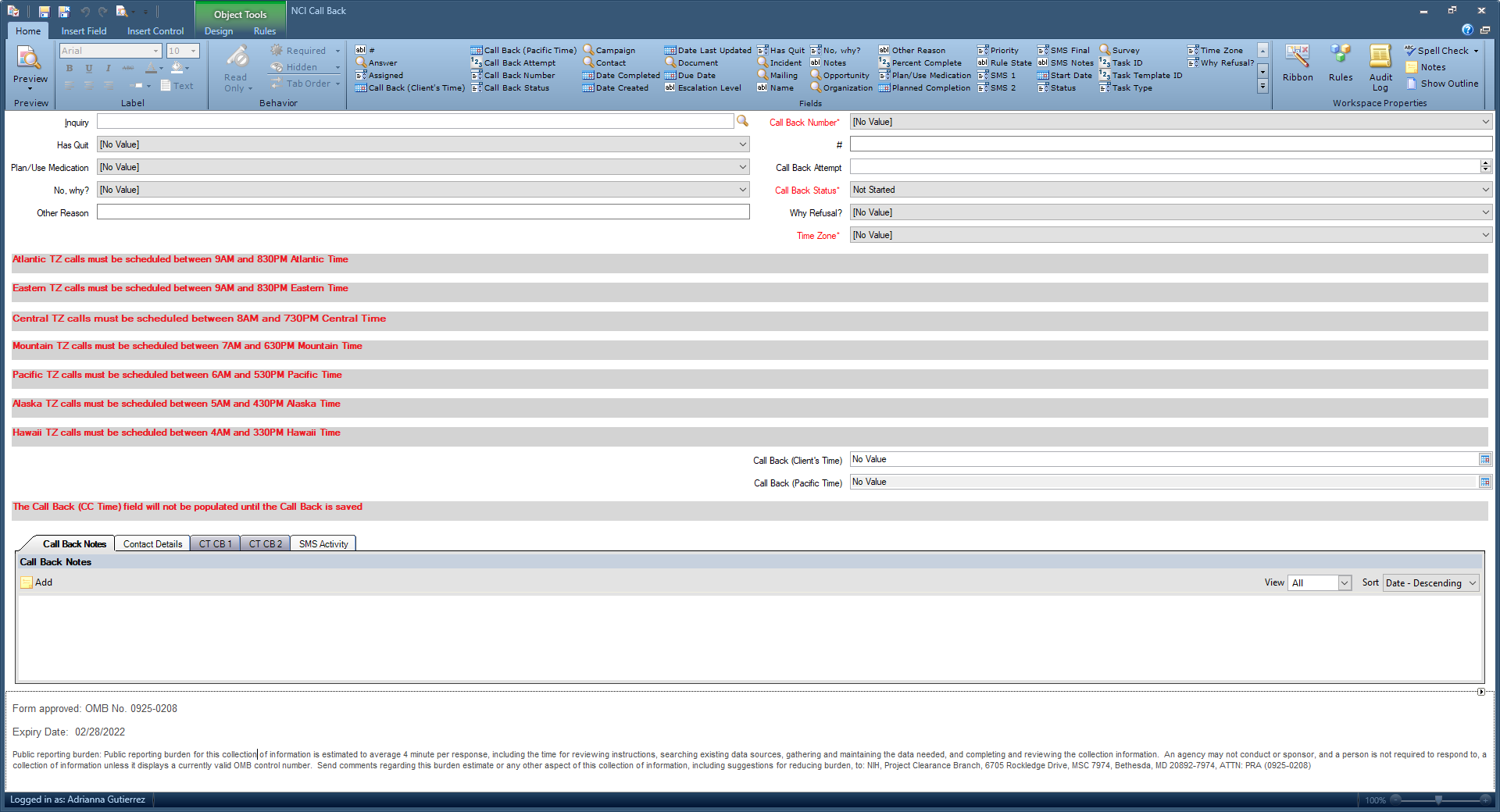 NCI/Office of Communications and Public LiaisonAPPENDIX 1FCANCER INFORMATION AND CLINICAL TRIALS CALLBACKS